بسم الله الرحمن الرحيم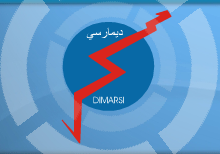 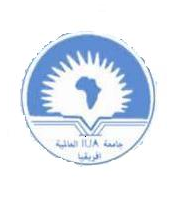 Nominated institution Profile:Institution name: Tuti Development Committee.Address of headquarters:   Ground floor ,Osama Eltayeb building ,Main street, Sector No 1 next to the bridge TUTI Island.Address of nominated institution if different from headquarters: C/o Mr Ammar Hassan Basheer, the secretary of the committee, and coordinator of the popular committees North of Khartoum, Ali Elsayed Building 2nd floor,Tayar Murad street, Khartoum centre.  Phone +249-912385551 or +249-123085551.Email:ammarbasheer1972@gmail.comDate of creation: April 2014 as a development step amalgamating different previous operational committees, mainly the sub committees of the old Tuti flood and other disaster management committee, which was started 1988 and reelected seasonally, and the cultural heritage preservation committee.Main fields of activity: Disaster risk reduction, land, environment, & heritage preservation, Development in all spheres with emphasis on planning GREEN TUTI in collaboration with Khartoum local authorities.Size 105 members.Organization structure: Executive Body, secretary, financial body, legal advisor & 13specialized sub committees restructured by a head, secretary & members.Annual budget and sources of income presently only 200000 SDG as a preliminary budget for establishment & strategic planning in collaboration with Khartoum state providing technical support ,while former emergency needs are funded through old measures described in the support documents above till the new body gets recognized and effective.Name and title of chief executive officer: Kamal Hamza Elhassan Abuelmaali.Nominating Institute Profile Nominator’s name: ABDELRAHMAN AHMED ABUDOAM on behalf of the Institute of Disaster Management & Refugee Studies.Address: Madani street , Main Campus, International University of Africa(IUA) .P.O.B 09- post code 12223 – IUA post box . Khartoum SUDANEmail: aabdoam@yahoo.comPresent Position: Director Institute of Disaster Management & Refugee Studies Previous posts and functions: - Deputy Dean Faculty of Medicine I.U.A                                                  - Advisor for the Ministry of Humanitarian Affairs                                                - Advisor Qatar Charitable Society DOHA.                                                - Commissioner, Voluntary Agencies Khartoum. جامعة افريقيا العالمية / الخرطوم   - السودانE-mail: dimarsi@iua.edu.sd  Website: www.iua.edu.sd/dimarsi